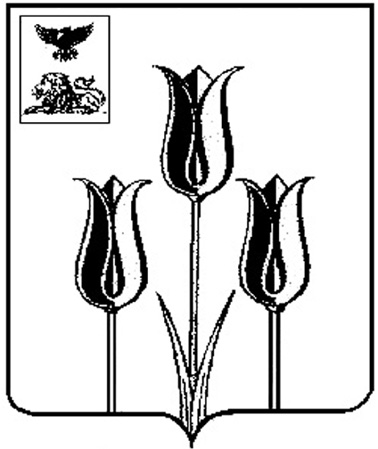 РОССИЙСКАЯ ФЕДЕРАЦИЯР А С П О Р Я Ж Е Н И ЕГЛАВЫ АДМИНИСТРАЦИИ МУНИЦИПАЛЬНОГО РАЙОНА «ВОЛОКОНОВСКИЙ РАЙОН»БЕЛГОРОДСКОЙ ОБЛАСТИ07 августа 2015 г.                                                                                                                               № 631О внесении изменений в распоряжение главы администрации Волоконовского района от 06 июня 2012 года № 584 В связи с произошедшими кадровыми: 	внести следующие изменения в распоряжение главы администрации Волоконовского района от 06 июня 2012 года № 584 «О создании экспертной комиссии по рассмотрению проектов»:- вывести из состава экспертной комиссии по рассмотрению проектов при главе администрации муниципального района «Волоконовский район» (далее – состав комиссии), утвержденного в подпункте 2.1. пункта 2 названного распоряжения Гунько С.П.;- ввести в состав комиссии Плескачеву Наталию Евгеньевну – начальника управления образования администрации района, членом комиссии.   Глава администрации района                                                     С. Бикетов